   АРБИТРАЖНЫЙ СУД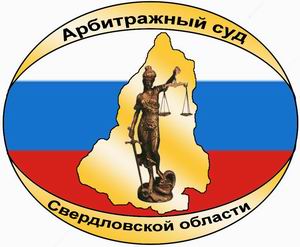 СВЕРДЛОВСКОЙ ОБЛАСТИул. Шарташская, д.4, Екатеринбург, 620075,  тел/факс (343) 376-10-86e-mail: А60.pressa@arbitr.ruПРЕСС-РЕЛИЗДело № А60-30519/2013Заявитель: Закрытое акционерное общество «Рекламное агентство «Любимый город»Заинтересованное лицо: Департамент по управлению муниципальным имуществом Администрации муниципального образования «город Екатеринбург»Предмет спора: о признании действий органа местного самоуправления незаконнымиСтадия рассмотрения:  Закрытое акционерное общество «Рекламное агентство «Любимый город» обратилось в Арбитражный суд Свердловской области с заявлением к Департаменту по управлению муниципальным имуществом Администрации муниципального образования «город Екатеринбург» о признании действий органа местного самоуправления по демонтажу рекламных конструкций, принадлежащих ЗАО «Рекламное агентство «Любимый город», незаконными.В обоснование заявления Закрытое акционерное общество «Рекламное агентство «Любимый город» ссылается на то, что заинтересованным лицом был нарушен установленный законом порядок демонтажа рекламных конструкций, что явилось следствием нарушения прав и законных интересов заявителя. Определением Арбитражного суда Свердловской области от 20 августа 2013 года заявление принято к производству, дело назначено к рассмотрению в предварительном судебном заседании на 09 октября 2013 года.Определением Арбитражного суда Свердловской области от 14 октября 2013 года (резолютивная часть определения объявлена 09 октября 2013 года) назначено повторное предварительное судебное заседание на 28 октября 2013 года в 15 часов 00 минут.